
СОБРАНИЕ ДЕПУТАТОВ	
КРАСНОСАДОВСКОГО СЕЛЬСКОГО ПОСЕЛЕНИЯ
АЗОВСКОГО РАЙОНА РОСТОВСКОЙ ОБЛАСТИ
											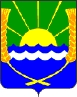 Р Е Ш Е Н И Е28 декабря 2015  года			№ 104/1			 п. Красный СадОб утверждении Положения о предоставлении депутатами 
Красносадовского сельского поселения  сведений 
о своих доходах, расходах, об имуществе 
и обязательствах имущественного характера, 
а также сведений о доходах, расходах, об имуществе 
и обязательствах  имущественного характера своих
 супруги (супруга) и несовершеннолетних детей 
и порядке размещения сведений о доходах, расходах,
 об имуществе и обязательствах имущественного характера,
  а также сведений о доходах, расходах, об имуществе 
и обязательствах имущественного характера их супругов
 и несовершеннолетних детей на официальном сайте
 и предоставлении этих сведений 
общероссийским средствам массовой информации              На основании п. 7.1. ст. 40 Федерального закона от 06.10.2003 №131-ФЗ «Об общих принципах организации местного самоуправления в Российской Федерации», Федерального закона от 25.12.2008 № 273-ФЗ «О противодействии коррупции», Федерального законом от 03.12.2012 № 230-ФЗ «О контроле за соответствием расходов лиц, замещающих государственные должности, и иных лиц их доходам», Указа Президента Российской Федерации от 08.07.2013  №613 «Вопросы противодействия коррупции», Указа Президента Российской Федерации от 23.06.2014 № 460 «Об утверждении формы справки о доходах, расходах, об имуществе и обязательствах имущественного характера и внесении изменений в некоторые акты Президента Российской Федерации», Собрание депутатов Красносадовского сельского поселения РЕШИЛО:Утвердить:
1.1. Положение о представлении депутатами Красносадовского сельского поселения сведений о своих доходах, расходах, об имуществе и обязательствах имущественного характера, а также сведений о доходах, расходах, об имуществе и  обязательствах имущественного характера  своих супруги (супруга) и несовершеннолетних детей (приложение №1).
1.2. Форму и порядок размещения сведений о доходах, расходах, об имуществе и обязательствах имущественного характера депутатами Красносадовского сельского поселения, и членов их семей на официальном сайте администрации Красносадовского сельского поселения и предоставления этих сведений общероссийским средствам массовой информации для опубликования (далее – Порядок) (приложение №2).Разместить настоящее решение для обнародования на официальном сайте администрации Красносадовского сельского поселения в сети Интернет.Контроль за исполнением настоящего решения оставляю за собой.Глава Красносадовского
сельского поселения                                                                   Н.Л. ЯкубенкоПриложение №1к решению Собрания депутатовКрасносадовского сельского поселенияот 28.12.2015г. № 104/1ПОЛОЖЕНИЕ
 о предоставлении депутатами Красносадовского сельского поселения
 сведений о доходах, расходах, об имуществе и обязательствах имущественного характера1. Настоящим Положением определяется порядок представления депутатами Красносадовского сельского поселения сведений о своих доходах, расходах, об имуществе и обязательствах имущественного характера, а также сведений о доходах, расходах и обязательствах имущественного характера  своих супруги (супруга) и несовершеннолетних детей (далее - сведения о доходах, расходах, об имуществе и обязательствах имущественного характера).2. Обязанность представлять сведения о доходах, расходах, об имуществе и обязательствах имущественного характера в соответствии с федеральными законами, возлагается на депутата Красносадовского сельского поселения.3. Депутат Красносадовского сельского поселения ежегодно, не позднее 30 апреля  года,  следующего за отчетным финансовым годом  обязан представить в администрацию Красносадовского сельского поселения справки по форме, утвержденной Указом Президента Российской Федерации № 460 от 23.06.2014г.:а) сведения о своих доходах, полученных за отчетный период (с 1 января по 31 декабря) от всех источников (включая денежное содержание, пенсии, пособия, иные выплаты), а также сведения об имуществе, принадлежащем ему на праве собственности, и о своих обязательствах имущественного характера по состоянию на конец отчетного периода;б) сведения о доходах своих супруги (супруга) и несовершеннолетних детей, полученных за отчетный период (с 1 января по 31 декабря) от всех источников (включая заработную плату, пенсии, пособия, иные выплаты), а также сведения об имуществе, принадлежащем им на праве собственности, и об их обязательствах имущественного характера по состоянию на конец отчетного периода;в) сведения о своих расходах, а также о расходах своих супруги (супруга) и несовершеннолетних детей по каждой сделке по приобретению земельного участка, другого объекта недвижимости, транспортного средства, ценных бумаг, акций (долей участия, паев в уставных (складочных) капиталах организаций), совершенной им, его супругой (супругом) и (или) несовершеннолетними детьми в течение календарного года, предшествующего году представления сведений, если общая сумма таких сделок превышает общий доход данного лица и его супруги (супруга) за три последних года, предшествующих отчетному периоду, и об источниках получения средств, за счет которых совершены эти сделки.4. Сведения о доходах, об имуществе и обязательствах имущественного характера предоставляются Главе Красносадовского.5. В случае если депутат Красносадовского сельского поселения (далее – депутат) обнаружил, что в представленных им сведениях о доходах, расходах, об имуществе и обязательствах имущественного характера не отражены или не полностью отражены какие-либо сведения либо имеются ошибки, он вправе представить уточненные сведения в порядке, установленном настоящим Положением.6. Депутат может представить уточненные сведения  в течение 1 месяца, после окончания срока, указанного в  пункте 3 настоящего Положения. Уточненные сведения, представленные депутатом после истечения срока, указанного в пункте 3 настоящего Положения, не считаются представленными с нарушением срока при условии, что они представлены до начала проведения проверки их достоверности в установленном порядке.7. В случае непредставления по объективным причинам депутатом сведений о доходах, расходах, об имуществе и обязательствах имущественного характера супруги (супруга) и несовершеннолетних детей данный факт подлежит рассмотрению на ближайшем заседании Собрания депутатов.8. О фактах непредставления депутатом сведений о доходах, расходах, об имуществе и обязательствах имущественного характера уполномоченное лицо в срок до 5 мая года, следующего за отчетным финансовым годом, информирует Собрание депутатов Красносадовского сельского поселения.9. Сведения о доходах, расходах, об имуществе и обязательствах имущественного характера, представляемые депутатом в соответствии с настоящим Положением, являются сведениями конфиденциального характера, если федеральным законом они не отнесены к сведениям, составляющим государственную тайну.10. В случае непредставления или представления заведомо недостоверных или неполных сведений о доходах, расходах, об имуществе и обязательствах имущественного характера депутат несет ответственность в соответствии с законодательством Российской Федерации.11. Проверка достоверности и полноты сведений о доходах, расходах, об имуществе и обязательствах имущественного характера, представленных в соответствии с настоящим Положением депутатом, осуществляется в соответствии с законодательством Российской Федерации.12. Сведения о доходах, расходах, об имуществе и обязательствах имущественного характера депутата, а также сведения о доходах, расходах, имуществе и обязательствах имущественного характера его супруги (супруга) и несовершеннолетних детей размещаются на официальном сайте администрации Красносадовского сельского поселения.13. Порядок предоставления и хранения справок о доходах:13.1. Справка проверяется в присутствии депутата на правильность оформления, после чего подписывается лицом, принявшим справку.13.2. Справка хранится в личном деле депутата 5 лет. Справка, срок хранения которой истек, возвращается депутату.14. Полномочия депутата Красносадовского сельского поселения, прекращаются досрочно в случае непредставления или несвоевременного представления сведений о доходах, расходах, об имуществе и обязательствах имущественного характера или представления заведомо ложных сведений о доходах, расходах, об имуществе и обязательствах имущественного характера в соответствии с законодательством Российской Федерации.Приложение №2к решению Собрания депутатовКрасносадовского сельского поселенияот 28.12.2015г.  № 104/1Порядок размещения сведений о доходах, расходах, об имуществе и обязательствах имущественного характера депутатов Красносадовского сельского поселения, а также сведений о доходах, расходах, об имуществе и обязательствах имущественного характера их супруги (супруга) и несовершеннолетних детей на официальном сайте администрации Красносадовского сельского поселения и предоставления сведений о доходах, расходах, об имуществе и обязательствах имущественного характера депутатов Красносадовского сельского поселения, а также сведений о доходах, расходах, об имуществе и обязательствах имущественного характера их супруги (супруга) и несовершеннолетних детей общероссийским средствам массовой информации.1. Настоящим Порядком устанавливаются обязанности администрации Красносадовского сельского поселения по размещению сведений о доходах, расходах, об имуществе и обязательствах имущественного характера депутатов Красносадовского сельского поселения, а также их супруга (супруги) и несовершеннолетних детей на официальном сайте администрации Красносадовского сельского поселения и предоставлению этих сведений общероссийским средствам массовой информации для опубликования.2. Размещаются на официальном сайте и предоставляются общероссийским средствам массовой информации для опубликования следующие сведения о доходах, расходах, об имуществе и обязательствах имущественного характера депутатов, а также сведения о доходах, расходах, об имуществе и обязательствах имущественного характера их супруги (супруга) и несовершеннолетних детей:а) перечень объектов недвижимого имущества, принадлежащего на праве собственности, с указанием вида, площади и страны расположения каждого из таких объектов;б) перечень транспортных средств, принадлежащих на праве собственности, с указанием вида и марки;в) декларированный годовой доход;г) сведения об источниках получения средств, за счет которых совершены сделки по приобретению земельного участка, иного  объекта недвижимого имущества, транспортного средства, ценных бумаг, долей участия, паев в уставных (складочных) капиталах организаций, если общая сумма таких сделок превышает общий доход депутата и его супруги (супруга) за три последних года, предшествующих отчетному периоду.3. В размещаемых на официальном сайте и предоставляемых общероссийским средствам массовой информации для опубликования сведениях о доходах, расходах, об имуществе и обязательствах имущественного характера запрещается указывать:а) иные сведения, кроме указанных в пункте 2 настоящего Порядка;б) персональные данные  супруги (супруга), детей и иных членов семьи депутата;в) данные, позволяющие определить место жительства, почтовый адрес, телефон и иные индивидуальные средства коммуникации депутата, его супруги (супруга), детей и иных членов семьи;г) данные, позволяющие определить местонахождение объектов недвижимого имущества, принадлежащих депутату, его супруге (супругу), детям, иным членам семьи на праве собственности или находящихся в их пользовании;д) информацию, отнесенную к государственной тайне или являющуюся конфиденциальной.4. Сведения о доходах, расходах, об имуществе и обязательствах имущественного характера, указанные в пункте 2 настоящего Порядка, за весь период полномочия депутата находятся на официальном сайте администрации Красносадовского сельского поселения и ежегодно обновляются в течение 14 рабочих дней со дня истечения срока, установленного для их подачи5. Администрация Красносадовского сельского поселения:а) в течение трех рабочих дней со дня поступления запроса от общероссийского средства массовой информации сообщают о нем депутату, в отношении которого поступил запрос;б) в течение семи рабочих дней со дня поступления запроса от общероссийского средства массовой информации обеспечивают предоставление ему сведений, указанных в пункте 2 настоящего Порядка.6. Уполномоченное лицо, обеспечивающее размещение сведений о доходах, расходах, об имуществе и обязательствах имущественного характера на официальном сайте администрации Красносадовского сельского поселения и их предоставление средствам массовой информации для опубликования, несет в соответствии с законодательством Российской Федерации ответственность за несоблюдение настоящего Порядка, а также за разглашение сведений, отнесенных к государственной тайне или являющихся конфиденциальными.Сведения о доходах, об имуществе
 и обязательствах имущественного характера 
депутатов Красносадовского сельского поселения 
и членов их семей Ф.И.О.ДолжностьОбщая сумма декларированного годового дохода за 20___ год (руб.)Перечень объектов недвижимого имущества, принадлежащих на праве собственности или находящихся в пользованииПеречень объектов недвижимого имущества, принадлежащих на праве собственности или находящихся в пользованииПеречень объектов недвижимого имущества, принадлежащих на праве собственности или находящихся в пользованииПеречень транспорт-ных средств, принадлежащих на праве собствен-ности (вид, марка)Ф.И.О.ДолжностьОбщая сумма декларированного годового дохода за 20___ год (руб.)Вид объекта недвижи-мостиПлощадь объекта недвижимости (кв.м)Страна местонахождения объекта недвижимостиПеречень транспорт-ных средств, принадлежащих на праве собствен-ности (вид, марка)